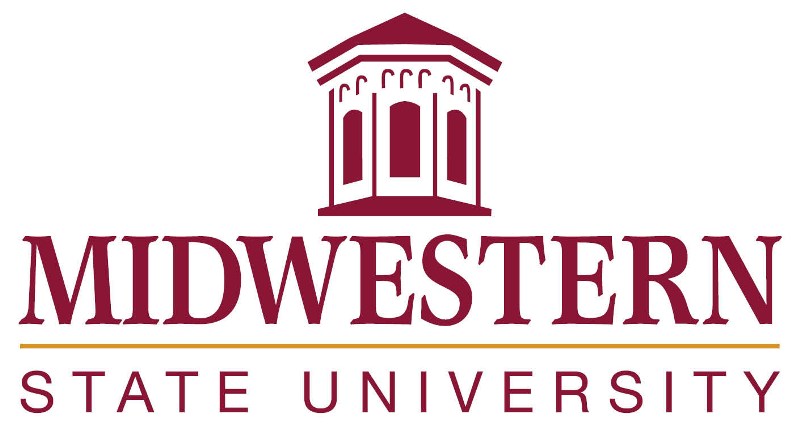 Transfer Course Equivalency Guide   College Use this checklist to mark the courses taken at North Central Texas College.NCTC					MSUACCOUNTING (ACNT, ACCT)		ACCT_____	2301 Prin. of Financial Accounting	2143_____	2302 Prin. of Managerial Acctg.	2243	All ACNT courses	WEAGRICULTURE (AGRI)	All courses	ELNAANTHROPOLOGY (ANTH)	All courses	ELNAART (ARTS)	ART_____	1301 Art Appreciation	1413_____	1311 Design I (2-D)	1113_____	1312 Design II (3-D)	1123_____	1316 Drawing I	1313_____	1317 Drawing II	1323	All other ARTS courses	ELNAASTRONOMY (ASTR)		All courses	ELNABIOLOGY (BIOL)	 BIOL_____	1322 Nutrition & Diet Therapy	1333_____ 	1406 Biology for Sci Majors I	1114_____ 	1407 Biology for Sci Majors II	1214	_____ 	1411 General Botany		1544_____	1413 General Zoology		1144_____	2401 Human Anat. & Physiology I	1134_____	2402 Human Anat. & Physiology II	1234_____	2420 Microbiology		2144All other courses			ELNACHEMISTRY (CHEM)			CHEM_____	1411 General Chemistry I		1141/1143_____	1412 General Chemistry II		1241/1243_____	2423 Organic Chemistry I		2001/2003_____	2425 Organic Chemistry II	2011/2013	All other courses			ELNACOMPUTER SCIENCE (BCIS, COSC)	CMPS_____	1305 Business Computer Appl.	MIS2003_____	2425 Computer Organization	2084All other courses			ELNACRIMINAL JUSTICE (CRIJ)		CRJU_____	1301 Intro to Criminal Justice	1113_____	1306 Court Systems & Practices	2933_____	2313 Correctional Sys. & Practices	2243_____	2328 Police Systems & Practices	2233	All other courses			ELNADANCE (DANC)	All courses			ELNANCTC 					MSU DRAMA (DRAM)			THEA_____	1120 Theater Practicum I		1121_____	1121 Theater Practicum II		2121_____	1310 Theater Appreciation		1503_____	1330 Stagecraft I			1513_____	1351 Acting I			1403_____	2366 Film Appreciation		MCOM 2213	All other courses			ELNAECONOMICS (ECON)			ECON_____	2301 Prin. of Macroeconomics	2333_____	2302 Prin. of Microeconomics	2433EDUCATION (EDUC, TECA)		ECED_____	1301 Intro. to the Teaching Prof.	EDUC 2013_____	1311 Educating Young Children	3103_____	1313 Curriculum Resources	4133_____	1318 Wellness of the Young Child	KNES 1933_____	1319 Child Guidance	4213_____	1321 The Infant and Toddler	4203_____	1335 Early Child Dev 3-5	4413_____	1356 Emergent Literacy	4123_____	2301 Special Populations	SPED 3613_____	2315 Diverse Cultural Multi Ling	4423	All EDUC courses                            ELNA	All other courses	WEENGLISH (ENGL)			ENGL_____	1301 Composition I		1143_____	1302 Composition II		1153_____	2322 British Literature I		2813_____	2323 British Literature II		2823_____	2327 American Literature I	2613_____	2328 American Literature II	2623_____	2332 World Literature I		2413_____	2333 World Literature II		2423All other courses			ELNAFRENCH (FREN)			FREN_____	1411 Beginning French I		1134_____	1412 Beginning French II		1234_____	2311 Intermediate French I	2133_____	2312 Intermediate French II	2233GEOLOGY (GEOL)				All courses			ELNAGOVERNMENT (GOVT)			POLS_____	2305 Federal Government		1433_____	2306 Texas Government		1333NCTC 					MSU HISTORY (HIST)			HIST_____	1301 United States History I	1133_____	1302 United States History II	1233_____	2321 World Civilizations I		1353_____	2322 World Civilizations II	1453	All other courses			ELNAHUMANITIES (HUMA)			All courses 			ELNAMATHEMATICS (MATH)		MATH_____	0305 Beginning Algebra		0003_____	0310 Intermediate Algebra		1003_____	1314 College Algebra		1233_____	1316 Plane Trigonometry		1433_____	1324 Math for Busi & Social Sci  	1203_____	1332 Contemporary Mathematics I	1053_____	1350 Mathematics for Teachers I	2033_____	1351 Mathematics for Teachers II	2043_____	2318 Linear Algebra		2753_____	2412 Pre-Calculus Math		1534_____	2413 Calculus I			1634_____	2414 Calculus II			1734_____	2415 Calculus III			2534	All other Dev courses		NTAll other courses			ELNAMUSIC (MUEN, MUSI)			MUSC_____	1116 Sight Singing & Ear Trng I	1601_____	1117 Sight Singing & Ear Trng II	2621_____	1181 Class Piano I		1111_____	1182 Advanced Class Piano	1121_____	1306 Music Appreciation		1033_____	1310 American Music		1043_____	1311 Music Theory I		1603_____	1312 Music Theory II		2623All other courses			ELNAPHILOSOPHY (PHIL)			PHIL_____	1301 Introduction to Philosophy	1033_____	2303 Introduction to Formal Logic	1533_____	2306 Introduction to Ethics	2033PHYSICAL EDUCATION & RECREATION	(PHED)					EXPH_____	1304 Personal/Community Hlth	1203_____	1306 First Aid			2213_____	2356 Care & Prev. of Athl. Injuries	ATRN1073All other courses			ELNAPHYSICS (PHYS)			PHYS_____	1401 College Physics I		1144_____	1402 College Physics II		1244_____	1415 Physical Science		GNSC1204_____	2425 University Physics I		1624_____	2426 University Physics II		2644PSYCHOLOGY (PSYC)			PSYC_____	2301 General Psychology		1103All other courses			ELNANCTC 					MSU SOCIOLOGY (SOCI)			SOCL_____	1301 Introduction to Sociology	1133_____	1306 Social Problems		2233All other courses 			ELNASPANISH (SPAN)			SPAN_____	1411 Beginning Spanish I		1134_____	1412 Beginning Spanish II		1234_____	2311 Intermediate Spanish I	2133_____	2312 Intermediate Spanish II	2233SPEECH (SPCH)				SPCH_____	1315 Public Speaking		1133_____	1318 Interpersonal Comm.		2423All other courses 			ELNATotal Hours at NCTC		_____		*Workforce EducationApplied MathematicsAutomotive TechnologyBarberBusiness ManagementChef / Pastry ArtsComputer Information Systems & TechnologyCosmetologyDrafting TechnologyEmergency Medical ServicesEquine ScienceFarm and Ranch ManagementFire ScienceGraphic ArtsHealth ProfessionsHeating, Air Conditioning, and Refrigeration TechnologyHorticulture ManagementHydraulicsIndustrial MaintenanceIntegrated Reading and WritingLaw EnforcementMachining TechnologyMedical TerminologyMetallurgical TechnologyNursingOccupational Safety and Health TechnologyOffice Systems TechnologyOil and Gas Production TechnologyPetroleum TechnologyRadiological TechnologyResidential Building ScienceRoboticsSurgical TechnologyVocational Nursing